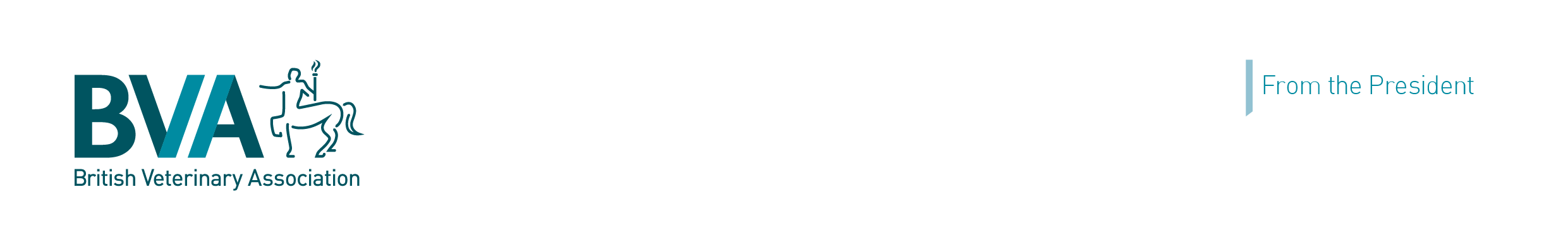 This is to certify that(
attended an online session ofBVA Carpool Cases:Farm vet career pathways

Presented by
Ian Cure 
& hosted by James Russellon 
19th January 2021

This equates to 1 hour of EMS*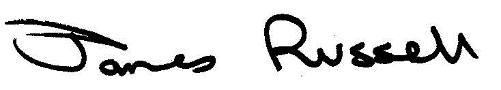 If your university requires it, this certificate is valid if screenshots are inserted into the boxes below. Note, please ensure any relevant information, such as the time, is visible.

SCREENSHOT TO SHOW BEGINNING OF SESSION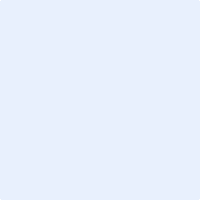 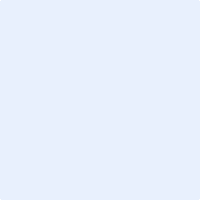 SCREENSHOT TO SHOW END OF SESSION

